Об организационном комитете поподготовке и проведению праздно-вания 74-ой годовщины Победы вВеликой Отечественной войне1941-1945 годов   В целях обеспечения подготовки и проведения празднования 74-ой годовщины Победы в Великой Отечественной войне 1941-1945 годов в Цивильском районе:   1. Образовать организационный комитет по подготовке и проведению празднования 74-ой годовщины Победы в Великой Отечественной войне 1941-1945 годов (приложение № 1).   2. Утвердить прилагаемое Положение об организационном комитете по подготовке и проведению празднования 74-ой годовщины Победы в Великой Отечественной войне 1941-1945 годов (приложение № 2).    3. Утвердить прилагаемый План подготовки и проведения в Цивильском районе празднования 74-й годовщины  Победы в Великой Отечественной войне  1941-.(приложение №3).   4. Контроль за выполнением настоящего распоряжения оставляю за собой.И.о. главы администрации Цивильского района                                                                        Б.Н. МарковПриложение № 1к распоряжению администрации                                                                                                                                   Цивильского районаот 10.04.2019 №68-р СОСТАВорганизационного комитета по подготовке и проведению празднования 74-ой годовщины Победы в Великой Отечественной войне1941-1945 годов         Для подготовки и проведения празднования в Цивильском районе 74-й годовщины Победы в Великой Отечественной войне 1941-1945 годов:Создать оргкомитет в следующем составе:-Марков Б.Н.- и.о. главы администрации Цивильского района, председатель. -Волчкова А.В. –зам. главы - начальник отд. образования и соц. развития администрации  Цивильского района заместитель председателя оргкомитета;-Панфилов  А.Н.- управляющий делами администрации района - начальник отдела организационного обеспечения-Буклаков В.В.- военный комиссар по Цивильскому, Красноармейскому Козловскому и Урмарскому районам Чувашской Республики (по согласованию);-Сыройкин В.В. –первый заместитель главы администрации - начальник управления экономики, строительства и ЖКХ Цивильского района;-Андреев А.В. начальник ОГБДД МО МВД России «Цивильский» (по согласованию);-Генералов С.А. – председатель Цивильского РАЙПО (по согласованию);-Озерова В.А.  – главный врач БУ  «Цивильская ЦРБ» Минздрава Чувашской Республики(по согласованию);-Павлов С.В.  – зам. начальника полиции по охране общественного порядка МО МВД России «Цивильский» (по согласованию),-Ижутов С. Г. – гл. специалист-эксперт отдела образования и социального развития администрации Цивильского района;-Степанов Л.В.- начальник отдела экономики администрации Цивильского района;-Николаев В.П.– директор АУ «Цивильский издательский дом» (по согласованию);-Николаев Г.И.–глава Михайловского сельского поселения (по согласованию);-Филатова Л.Ф. – зам. начальника отдела образования и социального развития администрации Цивильского района;-Федорова В.Е.- глава Рындинского сельского поселения (по согласованию);-Романов А.С.-зав. сектором по делам ГО ЧС;-Гурьев Н.К.- командир ООО «Народная дружина» Цивильского района (по согласованию);-Скворцов Д.О.– и.о.главы администрации Цивильского городского поселения (по согласованию);-Трофимова В.И. –председатель Цивильского районного Совета ветеранов (по согласованию);-Филиппов Л. В. – директор АО «Газпром газораспределение Чебоксары»  в г. Цивильске (по согласованию);-Профорова Н. В. – гл. специалист – эксперт отдела строительства и ЖКХ.           -Широкова А.П. – начальник отдела социальной защиты населения в Цивильского  района КУ «Центр предоставления мер социальной поддержки» Министерства труда и социальной защиты ЧР* (по согласованию);-Федорова Е.С.– зав. историко-краеведческого музея (по согласованию);-Профоров Е. В. – начальник  отдела информационного обеспечения администрации Цивильского района;-Тимофеев Ю.Г.- директор МБУК «РЦРК и БО»;-Шефер М.А.- зам. директора  по воспитательной работе МБОУ «Цивильская СОШ№1» (по согласованию);-Солоденов Е.В.-директор АУ ДО «ДЮСШ «Асамат» (по согласованию);-Швелькин А.М.- директор МУП ЖКУ Цивильского городского поселения (по согласованию).Приложение № 2к распоряжению  администрации                                                                                                  Цивильского района от 10.04.2019 № 68-р ПОЛОЖЕНИЕоб организационном комитете по подготовке и проведению празднования 73-ой годовщины Победы в Великой Отечественной войне 1941-1945 годовI. Общие положения      1.1. Организационный комитет по подготовке и проведению празднования 74-ой годовщины Победы в Великой Отечественной войне 1941-1945 годов (далее оргкомитет) образован в в целях обеспечения согласованных действий при организации,  подготовке и проведении в 2016 году мероприятий, посвящённых празднованию 74-ой годовщины Победы в Великой Отечественной войне 1941-1945 годов (далее – мероприятия).      1.2. Оргкомитет в своей деятельности руководствуется Конституцией Российской Федерации, федеральными законами, указами и распоряжениями Президента Российской Федерации, постановлениями и распоряжениями Правительства Российской Федерации и иными нормативными правовыми актами Российской Федерации, Конституцией Чувашской Республики, законами Чувашской Республики, указами и распоряжениями Главы Чувашской Республики, постановлениями и распоряжениями Кабинета Министров Чувашской Республики, иными нормативными правовыми актами Чувашской Республики, а также настоящим Положением.II. Функции и права оргкомитета   2.1. Оргкомитет осуществляет следующие функции:      разработка и утверждение плана подготовки и проведения мероприятий;     обеспечение взаимодействия администрации Цивильского района, органов местного самоуправления сельских поселений и организаций при решении вопросов, связанных с подготовкой и проведением мероприятий;      осуществление контроля за выполнение плана мероприятий.   2.2. Оргкомитет для осуществления своих функций имеет право: запрашивать и получать в порядке, установленном законодательством Российской Федерации и законодательством Чувашской Республики от органов местного самоуправления сельских поселений и организаций необходимую информацию по вопросам, относящимся к функциям оргкомитета;      создавать рабочие группы по направлениям деятельности оргкомитета, определять полномочия и порядок работы этих групп;      привлекать коммерческие и некоммерческие организации для подготовки и проведения мероприятий;      привлекать средства из внебюджетных источников для финансирования мероприятий.III. Организация деятельности оргкомитета   3.1. Состав оргкомитета утверждается распоряжением администрации Цивильского района.   3.2. Заседания оргкомитета проводятся по мере необходимости. Повестку дня заседаний оргкомитета, место и порядок проведения определяет председатель оргкомитета.   3.3. Решения оргкомитета принимаются открытым голосованием простым большинством голосов присутствующих на заседании членов оргкомитета и оформляются протоколом заседания, который подписывается председателем оргкомитета или его заместителем, председательствующим на заседании в случае отсутствия председателя. При равенстве голосов членов оргкомитета голос председательствующего на заседании является решающим.   3.4. Решения, принимаемые оргкомитетом, доводятся до сведения заинтересованных органов исполнительной власти Чувашской Республики, органов местного самоуправления сельских поселений и организаций, участвующих в выполнении мероприятий.   3.5. Организационно - техническое обеспечение деятельности оргкомитета осуществляется отделом образования и социального развития администрации Цивильского района.   3.6 Оргкомитет формируется в составе председателя, заместителя председателя оргкомитета, секретаря оргкомитета и иных членов комиссии.   3.7  Секретарь оргкомитета не позднее чем за три дня до дня проведения заседания оргкомитета письменно информирует членов оргкомитета о дате, времени проведения оргкомитета, его повестки дня.   3.8. Заседания оргкомитета проводятся председателем оргкомитета. При отсутствии председателя оргкомитета заседание оргкомитета проводит заместитель председателя оргкомитета.    3.9 При возникновении прямой или косвенной личной заинтересованности члена оргкомитета, которая может привести к конфликту интересов при рассмотрении вопроса, включенного в повестку дня заседания оргкомитета, член оргкомитета обязан до начала проведения оргкомитета заявить об этом в письменной форме. В таком случае, соответствующий член оргкомитета не принимает участия в рассмотрении указанного вопроса.   3.10.Заседания оргкомитета считаются правомочными, если на них присутствуют председатель (в случае его отсутствия заместитель председателя оргкомитета), секретарь и не менее половины ее членов.  3.11 На заседание оргкомитета могут быть приглашены представители заинтересованных учреждений, организаций, ведомств.  3.12 На заседании оргкомитета ведется протокол, в котором указывается:1) дата и номер протокола заседания оргкомитета;2) список присутствующих на заседании членов оргкомитета, фамилии приглашенных лиц;3) перечень и краткое содержание рассматриваемых материалов, принятые по ним решения;4) мнения членов оргкомитета по конкретным рассматриваемым материалам.  3.13 Решение оргкомитета оформляется протоколом заседания секретарем оргкомитета в течение 3 дней со дня проведения заседания оргкомитета, визируется всеми членами оргкомитета, присутствующими на заседании и подписывается председателем оргкомитета (в случае его отсутствия заместителем председателя оргкомитета).   3.14  Протокол заседания оргкомитета хранится у секретаря.Приложение № 3к распоряжению  администрации                                                                                                  Цивильского района от 10.04.2019 № 68-р План подготовки и проведенияв Цивильском районе празднования 74-й годовщины Победы в Великой Отечественной войне  1941-.Планмероприятий, посвященный празднованию 74- годовщиныПобеды в Великой Отечественной войнев г. Цивильске 2019 г.Планспортивных мероприятий Планмероприятий по чествованию ветеранов Великой Отечественной войны, вдов инвалидов и участников войны, бывших несовершеннолетних узников фашизма в связи с празднованием в Чувашской Республике 74-й годовщины Победы в Великой Отечественной войне 1941-1945 годов в Цивильском районеПлан мероприятий, посвященных празднованию 74-летия Победы в Великой Отечественной войне 1941-1945 гг.в центральной библиотеке Цивильского районаЗав. сектором юридической службы администрации Цивильского района                                              Т.Ю. Павлова«____» _________________ 2019 г.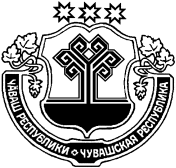 Ч+ВАШ РЕСПУБЛИКИС/РП, РАЙОН/ЧУВАШСКАЯ РЕСПУБЛИКА ЦИВИЛЬСКИЙ РАЙОНС/РП, РАЙОН АДМИНИСТРАЦИЙ/ХУШУ 2019 г.  пуш уйăхĕ 10-м\ш\ №68-рС\рп. хулиАДМИНИСТРАЦИЯЦИВИЛЬСКОГО РАЙОНАРАСПОРЯЖЕНИЕ 10 апреля 2019 года №68-рг. Цивильск1. Организационно-технические мероприятия:1. Организационно-технические мероприятия:1. Организационно-технические мероприятия:1. Организационно-технические мероприятия:1. Организационно-технические мероприятия:1. Организационно-технические мероприятия:Наименование мероприятияРаботы по реконструкции и текущему ремонту памятников и мемориальных мест, связанных с историческими событиями Великой Отечественной войны 1941-1945 гг.;Очистка территорий парков, скверов, учреждений и организаций, воинских захоронений, обелисков, памятников с привлечением работников культуры, волонтеров, население района в рамках экологических субботников.Обеспечение охраны Памятников ВОВ Место и дата  проведениядо 1 мая 2019 г.до 01 мая 2019 г.01-09 мая 2019                                                                                                 г.ОтветственныеГлавы городского и сельских поселений (по согласованию)*.Главы городского и сельских поселений (по согласованию)*.Главы городского и сельских поселений (по согласованию)*,участковые уполномоченные полиции отдела УУП и ПДН МО МВД России «Цивильский»*Проведение ямочного ремонта по маршруту легкоатлетического пробега «Дорога Мужества».до 8 мая 2019 г.д. Михайловка, с. Рындино, г. Цивильск.Сыройкин В.В. первый заместитель главы администрации - начальник управления экономики, строительства и ЖКХ Цивильского районаОформление города и сельских поселений района   к праздничным мероприятиям:- благоустройство населенных пунктов;- обеспечение освещения  по праздничному оформлению;- вывеска баннеров, растяжек;-оформления большого кольца в г. Цивильск..г. Цивильск, до 1 мая 2019 , сельские поселения                                                              Главы городского и сельских поселений (по согласованию)*.Посадка цветов и оформление клумб в местах воинской славы.до 1 мая 2019                                                                                                     Цивильск, сельские поселенияШирокова А. П. – начальник отдела социальной защиты населения в Цивильского  района КУ «Центр предоставления мер социальной поддержки» Министерства труда и социальной защиты ЧР*главы городского и сельских поселений (по согласованию)*.Освещение праздничных мероприятий в СМИ, изготовление афиш, объявлений и размещение в СМИ, на сайте администрации, и  в общественных местах.г. Цивильскапрель-май 2019 г.до 1 мая 2019 г.Николаев В.П. – директор ГУП ЧР «Цивильский издательский дом»*,Профоров Е. В. – начальник отдела информационного обеспечения администрации района, Главы городского и сельских поселений (по согласованию)*, Ю.Г. Тимофеев-директор МБУК «РЦРК и БО».Проведение   легкоатлетического пробега «Дорога Мужества».д. Михайловка-г. Цивильск9 мая 2019 г. с 08 .30  до 10.00Ижутов С. Г. – гл. специалист – эксперт администрации Цивильского района, Николаев Г.И.*Федорова В.Е.- глава Рындинского с/п.*Рейд-проверка состояния памятников, обелисков воинской славы и их благоустройство.до 1 мая 2019 г.городское и сельские поселенияСыройкин В.В. первый заместитель главы администрации - начальник управления экономики, строительства и ЖКХ Цивильского района;Филатова Л.Ф.-зам. нач. ОО и СР администрации,Профорова Н. В. – гл. специалист – эксперт отдела строительства и ЖКХ администрации Цивильского района, главы городского и сельских поселений (по согласованию)*.Обеспечение мероприятий необходимым оборудованием (скамейки, столы, баннеры).Провести необходимые организационные мероприятия по проведению праздничного фейерверка 9 мая 2019 года.В городском и сельских поселениях, согласно плану мероприятийГлавы городского и сельских поселений (по согласованию)*.Обеспечение звукоусиливающего оборудования.Городское и сельские поселения, согласно плану.Филатова Л.Ф. – зам. начальника отдела образования и социального развития администрации Цивильского района, Тимофеев Ю.Г. директор МБУК «РЦРК и БО»*Организация работы полевой кухни при проведении Торжественного митинга.  Городское и сельские поселения, согласно плану.Степанов Л.В. начальник  отдела экономики администрации Цивильского районаОрганизация работы торговых палаток.Организация акции «Бессмертный полк» и др.площадь перед РАЙПО, 9 мая 2019 г. с 08.00Городское и сельские поселения, согласно плану проведения акцииСтепанов Л.В. начальник  отдела экономики администрации Цивильского района,Генералов С. А. – председатель Цивильского РАЙПО*Филатова Л.Ф. зам. нач. ОО и СР, главы городского и сельских поселений (по согласованию)*Тимофеев Ю.Г.-директор МБУК «РЦРК и БО».Подготовка и раздача  поздравительных писем участникам Великой Отечественной войны от имени главы администрации района.по району до 09 мая 2019 г.Панфилов А.Н.-управляющий делами, начальник отдела организационного обеспечения администрации Цивильского района, Широкова А. П. – начальник отдела социальной защиты населения в Цивильского  района КУ «Центр предоставления мер социальной поддержки» Министерства труда и социальной защиты ЧР*, Ю.Г. Тимофеев-директор МБУК «РЦРК и БО», главы городского и сельских поселений (по согласованию)*.Приобретение цветов, венков, организация их  доставки  к месту мероприятий.  Городское и сельские поселения, согласно плану мероприятийПанфилов  А.Н.- управляющий делами администрации района - начальник отдела организационного обеспечения,  главы городского и сельских поселений (по согласованию)*.Организация поздравлений ветеранов Великой Отечественной войны, тружеников тыла по телефону «Звонок ветерану» руководителями организаций и предприятий.с 1-9 мая 2019 г.Широкова А. П. – начальник отдела социальной защиты населения в Цивильского  района КУ «Центр предоставления мер социальной поддержки» Министерства труда и социальной защиты ЧР*Степанов Л.В., начальник отдела экономики администрации Цивильского района, главы городского и сельских поселений (по согласованию)*.Обеспечение подвоза ветеранов ВОВ  и тружеников тыла  на митинг.Городское и сельские поселения, согласно плану мероприятийН.М. Ильина дир. БУ «Цивильский ЦСОН» Министерства труда и социальной защиты ЧР*;Широкова А. П. – начальник отдела социальной защиты населения в Цивильского  района КУ «Центр предоставления мер социальной поддержки» Министерства труда и социальной защиты ЧР*, главы городского и сельских поселений (по согласованию)*.Размещение палатки возле больницы и оказание профилактических и медицинских услуг.Раздача буклетов. г. Цивильск9 мая 2019 г., с 08.00Озерова В.А. – главный врач ГБУЗ «Цивильская ЦРБ»*Организация в ГБУЗ «Цивильская   ЦРБ»  декады открытых дверей.     Проведение выездных акций: «Доброе сердце», «Внимание, ветеран!» - профилактические медицинские осмотры ветеранов, тружеников тыла.6-8 мая 2019 г.г. Цивильскапрель-май Цивильск и во всех поселениях районаОзерова В.А. – главный врач ГБУЗ «Цивильская ЦРБ»*Медицинское обслуживание, организация дежурства врачебно-сестринской бригады для ветеранов, тружеников тыла и  участников пробега «Дорога мужества» д. Михайловка-Рындино-г. Цивильск.9 мая 2019 г.Михайловка-г. Цивильскс 08.00Озерова В.А. – главный врач ГБУЗ «Цивильская ЦРБ»*Обеспечение безопасности маршрута легкоатлетического пробега «Дорога мужества», организация дежурства ППС.  Обеспечение безопасности дорожного движения.9 мая с 08.30 трасса д. Михайловка – г. Цивильск, площадь перед РАЙПО9 мая 2019 г. с 08.00трасса д. Михайловка-Рындино – г. ЦивильскПавлов С.В.- зам. начальника полиции по охране общественного порядка МО МВД России «Цивильский»*Андреев А.В. начальник ОГБДД МО МВД России «Цивильский»*Обеспечение водой на маршруте «Дорога мужества»9 мая 2019 с 09.00 , трасса д. Михайловка, Рындино,  г. Цивильскглавы поселений, по которым проходит маршрут*Обеспечение горения Вечного огня.8-9 мая 2019 г.Сквер ПобедыФилиппов Л. В.. – начальник филиала ОАО «Цивильскмежрайгаз»*Проведение уроков мужества, акций в образовательных учреждениях   с приглашением участников ВОВ и тружеников тыла.апрель-май 2019 г.в образ-ыхучреждениях районаотдел образования  и социального развития администрации Цивильского районаОрганизация -бесплатного бытового обслуживания ветеранов;-скидки ветеранам  в магазинах Цивильского района.1-9 мая 2019 г.по районуСтепанов Л.В. начальник  отдела экономикиПодготовка автотранспорта для участия в параде, генеральная репетиция парада.7-8 маяБуклаков В.В. военный комиссар по Цивильскому, Красноармейскому Козловскому и Урмарскому районам Чувашской Республики*Обеспечение участия ветеранов боевых действий, ГСВГ, ВДВ,ВМФ, ВВ, ПВ, детей войны и др. в подготовке и проведении праздничных мероприятий.Организация уборки мусора после митинга и вечернего мероприятия 9 мая 2019 г. 9 мая 2019г. Цивильск и во всех поселениях9 мая 2019г. Цивильск и (Площадь Победы);сельские поселенияИжутогв С.Г.- гл. специалист ОО и СР администрации Цивильского района, Буклаков В.В. военный комиссар по Цивильскому, Красноармейскому Козловскому и Урмарскому районам Чувашской Республики*Главы городского и сельских поселений.директор МУП ЖКУ Цивильского городского поселения (по согласованию)*.№№ Название мероприятия, формаДата проведенияНачало мероприятияМесто проведенияОтветственный1Музыкальный марафон «Победная весна»26 апреля – 6 мая10.00-14.00Городское и сельские поселенияПорфирьева Л.А.2.Л/а эстафета памяти героя Советского Союза М.В. Силантьева26.04.201911.00г. Цивильскст. им. О. ИвановойС.Г. ИжутовЕ.В. Солоденов3.Пробег памяти героя Советского Союза Н.С. Ижутова30.04.201911.00д. Иремкасы – с. Первое СтепановоС.Г. ИжутовЕ.В. Солоденов4Лонгмоб «Свеча памяти»22 апреля – 9 мая10.00-15.00Сельские поселенияКачалкина Е.Б.5Фотозона (инсталляция) «Свет великой Победы»1 – 10 маяВ течение дняПлощадка МБУК «РЦРК и БО»Иванов С.А., Ксенофонтов А.6Акция «Рекорды Победы» 3 мая15.00МБУК «РЦРК и БО»Ильин Н.О.7Мастерская «Цветы Победы» по изготовлению алой гвоздики3 мая15.00МБУК «РЦРК и БО»Антонова В.П.8Акция «Вальс Победы»3 мая17.00Площадка МБУК «РЦРК и БО»Александров А.В.9Велопробег «Десант памяти» по улицам Героев ВОВ, акция «Георгиевская лента»6 мая17.00 Магазин «Салкус» - ул. Силантьева – Дом культурыГригорьева К.Э. 10Концерт народных коллективов Цивильского района6 мая17.30Площадка МБУК «РЦРК и БО»Тимофеева Э.С.11Акция «Солдатский треугольник»6  мая17.30Площадка МБУК «РЦРК и БО»Арсентьева М.Н.12Акция «Стена памяти»7-9 маяВ течение дняМузейФедорова Е.С.13Выставка фотографий «Война, победа, память»7-10 мая10.00МБУК «РЦРК и БО»Антонова В.П.14Акция «Открытка из прошлого»7 мая14.00 МБУК «РЦРК и БО»Антонова В.П.15Фестиваль патриотической песни «На крыльях Победы»7 мая14.00Площадь МБУК «РЦРК и БО»Тимофеева Э.С.16Районный конкурс чтецов «Навечно в памяти потомков»7 мая14.00 Площадь МБУК «РЦРК и БО»Григорьева К.Э.17Парад  дошколят 8 мая10.00Площадь ПобедыВолчкова А.В.18Музейная ночь Победы8 – 9 маяВ течение дняМузей Федорова Е.С.19Конкурс рисунков на асфальте «Пусть вечно будет мир»8 мая18.00Площадь МБУК «РЦРК и БО»Антонова В.П.20Флешмоб «Правнуки Победы»8 мая18.00Площадь МБУК «РЦРК и БО»Александров А.В., Артемьева С.С.21Конкурс караоке «Песни военных лет»8 мая18.30Площадь МБУК «РЦРК и БО»Арсентьева М.Н.22Кинопоказ военного фильма «Т-34» 8 мая20.00Площадь МБУК «РЦРК и БО»Качалкина Е.Б., Иванов С.А.23Акция «Солдатская каша»9 маяс 08.00Площадь ПобедыСтепанов Л.В.24Акция «Бессмертный полк»9 маяФормирование колонн с 09.00 ,начало движения колонны в 09.15 Цивильский Тихвинский МонастырьФилатова Л.Ф.25Музыкальное поздравление жителей города с Днем Победы9 мая7.30-8.30г. ЦивильскСеменова В.В., Федоров Я.Б.2641-ый л/а пробег «Дорога мужества»9 мая10.00ст. Цивильск (д. Михайловка) – г. ЦивильскС.Г. ИжутовЕ.В. Солоденов27Митинг «Во имя светлой жизни на земле»9 мая10.00Площадь ПобедыТимофеев Ю.Г.28Акция – массовое исполнение песни «Катюша»9 мая12.00Площадь МБУК «РЦРК и БО»Семенова В.В.29Концерт «Этот мир для тебя и меня»9 мая12.00Площадь МБУК «РЦРК и БО»Порфирьева Л.А.30Весенний  Кубок по футболу  - финал9 мая 13.00г. Цивильскст. им. О. ИвановойС.Г. ИжутовВ.М. Новиков31Концертная программа «Салют Победы»9 мая19.00Площадь ПобедыТимофеева Э.С.32Акция «Вальс Победы»9 мая19.00Площадь ПобедыАлександров А.В.33Выступление ансамбля «Савал»9 мая20.30Площадь ПобедыТимофеев Ю.Г.34Дискотека «Танцы Победы»9 мая21.30Площадь ПобедыТимофеев Ю.Г.35Праздничный салют9 мая22.00Площадь ПобедыСкворцов Д.О.№Название мероприятияДата проведенияНачало меропр-иятияМесто проведенияОтветственный1Л/а эстафета памяти героя Советского Союза М.В. Силантьева26.04.201911.00г. Цивильскст. им. О. ИвановойС.Г. ИжутовЕ.В. Солоденов2Пробег памяти героя Советского Союза Н.С. Ижутова30.04.201911.00д. Иремкасы – с. Первое СтепановоС.Г. ИжутовЕ.В. Солоденов3Весенний  Кубок по футболу  - финал09 мая 13.00г. Цивильскст. им. О. ИвановойС.Г. ИжутовВ.М. Новиков441-ый л/а пробег «Дорога мужества»09 мая10.00ст. Цивильск (д. Михайловка) – г. ЦивильскС.Г. ИжутовЕ.В. Солоденов5Велопробег памяти полного кавалера  ордена «Слава» Г.Т. Прокопьева04 мая 10.00д. Таушкасыглава  администрации6Велопробег памяти героя Советского Союза Н.С. Ижутова09 мая11.00с. Первое Степановоглава  администрации Первостепновского  с\п№ п/пМероприятие (с указанием места проведения)Дата проведенияОтветственные (с указанием должностей)1Музыкальный марафон «Победная весна»Сельские поселения района26 апреля – 6 маяПорфирьева Любовь Афиногеновна, заведующий централизованной клубной системой МБУК «Районный центр развития культуры и библиотечного обслуживания»2Лонгмоб «Свеча памяти»Сельские поселения района22 апреля – 9 маяКачалкина Екатерина Борисовна, заведующий инновационно-методическим отделом МБУК «Районный центр развития культуры и библиотечного обслуживания»3Фотозона (инсталляция) «Свет великой Победы»МБУК «Районный центр развития культуры и библиотечного обслуживания»1 – 10 маяИванов Сергей Александрович, художник по свету МБУК «Районный центр развития культуры и библиотечного обслуживания»4Акция «Георгиевская лента»Поваркасинское поселение2 - 8 маяИванова Галина Алексеевна, заведующий Поваркасинским СДК5Экологическая акция «Место памяти»Рындинское поселение2 маяСпиридонова Марина Павловна, заведующий Рындинским СДК6Акция «Свеча памяти»Акция «Георгиевская лента»Богатыревское поселение3 маяЯковлева Лиана Александровна, заведующий Богатыревским СДК7Акция «Поздравь ветерана»Рындинское поселение3 маяСпиридонова Марина Павловна, заведующий Рындинским СДК8Мастер- класс «Цветы Победы» по изготовлению алой гвоздикиПлощадка МБУК «Районный центр развития культуры и библиотечного обслуживания»3 маяАнтонова Вера Петровна, методист по народному творчеству МБУК «Районный центр развития культуры и библиотечного обслуживания»9Конкурс стихотворений и песен «Герои давно отгремевшей войны»Камайкасинский СК3 маяИванова Наталья Витальевна, культорганизатор Камайкасинского СК10Акция «Рекорды  Победы» Площадка МБУК «Районный центр развития культуры и библиотечного обслуживания»3 маяИльин Никита Олегович, звукооператор МБУК «Районный центр развития культуры и библиотечного обслуживания»11Акция «Вальс Победы»Площадка МБУК «Районный центр развития культуры и библиотечного обслуживания»3 маяАлександров Алексей Викторович, хореограф МБУК «Районный центр развития культуры и библиотечного обслуживания»12Дни памяти в деревнях Н.Ямаши, Таганы«Помнить будем их мы вечно»Поваркасинское поселение4 - 8 маяИванова Галина Алексеевна, заведующий Поваркасинским СДК13Мастер- класс «Подарок ветерану»Богатыревский СДК4 маяВикторова Марина Андреевна, культорганизатор Богатыревского СДК14Акция «Георгиевская лента»Тувсинское поселение4 маяИванова Ольга Леонидовна, заведующийТувсинским СДК15Акция «Георгиевская лента»д. Нижние Кунаши4 маяПрокопьева Татьяна Николаевна, культорганизатор Нижнекунашского СК16Встреча поколений «Войнаукрала наше детство»Игорварский СДК4 маяВасильева Людмила Михайловна, заведующий Игорварским СДК17Встреча ветеранов тыла «Жива в нашем сердце победная дата!»Первомайский СК5 маяМихайлова Римма Ивановна, администратор Первомайского СК18Акция «Свеча Памяти»Парк Победы д. Таушкасы5 маяКрупинова Светлана Викторовна, заведующий Таушкасинским СДК19Беседа о георгиевской ленточке «Чтобы помнили, чтобы знали»Степнотугаевский СДК6 маяГригорьева Людмила Ильинична, заведующий Степнотугаевским СДК20Чествование тружеников тылана дому «Благодарим за победу»Игорварское поселение6 маяМихайлов Анатолий Витальевич, методист Игорварского СДК21Велопробег «Десант  памяти» по улицам Героев ВОВ, акция  «Георгиевская лента»г. Цивильск6 маяГригорьева Ксения Эдуардовна, менеджер культурно-массовых мероприятий МБУК «Районный центр развития культуры и библиотечного обслуживания»22Конкурс рисунков «Они сражались за Родину»Рындинский СДК6 маяСпиридонова Марина Павловна, заведующий Рындинским СДК23Конкурс письма «Письмо прадедушке»Таушкасинский СДК6 маяИванова Ирина Григорьевна, художественный руководитель Таушкасинского СДК24Концерт народных коллективов Цивильского районаПлощадка МБУК «Районный центр развития культуры и библиотечного обслуживания»6 маяТимофеева Эльза Степановна, заведующий концертно-творческим отделом МБУК «Районный центр развития культуры и библиотечного 25обслуживания»25Акция «Солдатский  треугольник»Площадка МБУК «Районный центр развития культуры и библиотечного обслуживания»6  маяАрсентьева Марина Николаевна, ведущий методист инновационно-методического отделаМБУК «Районный центр развития культуры и библиотечного обслуживания»26Акция «Стена памяти»Историко-краеведческий музей г. Цивильск7-9 маяФедорова Елена Станиславовна, заведующий музеем27Выставка фотографий «Эхо войны и память сердца»МБУК «Районный центр развития культуры и библиотечного обслуживания»7-10 маяАнтонова Вера Петровна, методист по народному творчеству МБУК «Районный центр развития культуры и библиотечного обслуживания»28Поздравительная открытка«Был трудным путь Победы», поздравление на дому участников тылаМалоянгорчинское поселение7 маяМаксимова Алина Михайловна, заведующий Малоянгорчинским СДК29Вечер памяти «Ничто не забыто, никто не забыт»Вурумсютский СДК7 маяТимофеева Наталья Валерьевна, заведующий Вурумсютским СДК30Митинг у обелиска погибшим односельчанам «Многое забудется, такое - никогда»Игорварское поселение7 маяВасильева Людмила Михайловна, заведующий Игорварским СДК31Торжественный митинг и праздничный концерт «Мы встречаем День Победы!»д. Хорамалы7 маяСидирякова Лариса Вениаминовна, заведующий Конарским СДК32Посадка деревьев и кустарников «Аллея Победы»Тувсинское поселение7 маяИванова Ольга Леонидовна, заведующийТувсинским СДК33Торжественный митинг ко Дню Победы, встреча с ветеранамид. Нижние Кунаши7 маяПрокопьева Татьяна Николаевна, культорганизатор Нижнекунашского СДК34Фестиваль патриотической песни «На крыльях Победы»Площадь МБУК «Районный центр развития культуры и библиотечного обслуживания»7 маяТимофеева Эльза Степановна, заведующий концертно-творческим отделом МБУК «Районный центр развития культуры и библиотечного обслуживания»Тимофеева Эльза Степановна, заведующий концертно-творческим отделом МБУК «Районный центр развития культуры и библиотечного обслуживания»Тимофеева Эльза Степановна, заведующий концертно-творческим отделом МБУК «Районный центр развития культуры и библиотечного обслуживания»35Акция «Открытка из прошлого»Площадка МБУК «Районный центр развития культуры и библиотечного обслуживания»7 маяАнтонова Вера Петровна, методист по народному творчеству МБУК «Районный центр развития культуры и библиотечного обслуживания»Антонова Вера Петровна, методист по народному творчеству МБУК «Районный центр развития культуры и библиотечного обслуживания»Антонова Вера Петровна, методист по народному творчеству МБУК «Районный центр развития культуры и библиотечного обслуживания»36Районный конкурс чтецов «Навечно в памяти потомков»Площадка МБУК «Районный центр развития культуры и библиотечного обслуживания»7 маяГригорьева Ксения Эдуардовна, менеджер культурно-массовых мероприятий МБУК «Районный центр развития культуры и библиотечного обслуживания»Григорьева Ксения Эдуардовна, менеджер культурно-массовых мероприятий МБУК «Районный центр развития культуры и библиотечного обслуживания»Григорьева Ксения Эдуардовна, менеджер культурно-массовых мероприятий МБУК «Районный центр развития культуры и библиотечного обслуживания»37Конкурс фотографий  «Счастливое мгновение»Михайловский СДК7 маяАрхипова Зоя Ивановна, заведующий Михайловским СДКАрхипова Зоя Ивановна, заведующий Михайловским СДКАрхипова Зоя Ивановна, заведующий Михайловским СДК38Встреча школьников с ветеранами «Нам жить и помнить»Рындинский СДК7 маяСпиридонова Марина Павловна, заведующий Рындинским СДКСпиридонова Марина Павловна, заведующий Рындинским СДКСпиридонова Марина Павловна, заведующий Рындинским СДК39Музейная ночь ПобедыИсторико-краеведческий музей г. Цивильск8 – 9 маяФедорова Елена Станиславовна, заведующий музеемФедорова Елена Станиславовна, заведующий музеемФедорова Елена Станиславовна, заведующий музеем40Митинг, концертная программа «Память в наших  сердцах»д. Татарские Кунаши8 маяТрифонова Ольга Петровна, культорганизатор Таткунашского СКТрифонова Ольга Петровна, культорганизатор Таткунашского СКТрифонова Ольга Петровна, культорганизатор Таткунашского СК41Акция «Солдатская каша»Поваркасинское поселение8 маяИванова Галина Алексеевна, заведующий Поваркасинским СДКИванова Галина Алексеевна, заведующий Поваркасинским СДКИванова Галина Алексеевна, заведующий Поваркасинским СДК42Праздничный концерт «Этот день Победы»Богатыревское поселение8 - 9 маяЯковлева Лиана Александровна, заведующий Богатыревским СДКЯковлева Лиана Александровна, заведующий Богатыревским СДКЯковлева Лиана Александровна, заведующий Богатыревским СДК43Торжественный митинг и праздничный концерт «Мы встречаем День Победы!»д. Старое Акташево8 маяСидирякова Лариса Вениаминовна, заведующий Конарским СДКСидирякова Лариса Вениаминовна, заведующий Конарским СДКСидирякова Лариса Вениаминовна, заведующий Конарским СДК44День памяти «В безмолвие уходят ветераны»д. Поваркасы8 маяИванова Галина Алексеевна, заведующий Поваркасинским СДК Иванова Галина Алексеевна, заведующий Поваркасинским СДК Иванова Галина Алексеевна, заведующий Поваркасинским СДК 45Митинг ко Дню Победы в ВОВ «Подвигом славны наши земляки»Парк Победы д. Таушкасы8 маяКрупинова Светлана Викторовна, заведующий Таушкасинским СДККрупинова Светлана Викторовна, заведующий Таушкасинским СДККрупинова Светлана Викторовна, заведующий Таушкасинским СДК46Конкурс рисунков на асфальте «Пусть вечно будет мир»Площадь  МБУК «Районный центр развития культуры и библиотечного обслуживания»8 маяАнтонова Вера Петровна, методист по народному творчеству МБУК «Районный центр развития культуры и библиотечного обслуживания»Антонова Вера Петровна, методист по народному творчеству МБУК «Районный центр развития культуры и библиотечного обслуживания»Антонова Вера Петровна, методист по народному творчеству МБУК «Районный центр развития культуры и библиотечного обслуживания»47Флешмоб «Правнуки Победы»Площадка МБУК «Районный центр развития культуры и библиотечного обслуживания»8 маяАртемьева Сатеник Самвеловна, хореограф МБУК «Районный центр развития культуры и библиотечного обслуживания»Артемьева Сатеник Самвеловна, хореограф МБУК «Районный центр развития культуры и библиотечного обслуживания»Артемьева Сатеник Самвеловна, хореограф МБУК «Районный центр развития культуры и библиотечного обслуживания»48Конкурс караоке «Песни военных лет»Площадка МБУК «Районный центр развития культуры и библиотечного обслуживания»8 маяАрсентьева Марина Николаевна, ведущий методист инновационно-методического отделаМБУК «Районный центр развития культуры и библиотечного обслуживания»Арсентьева Марина Николаевна, ведущий методист инновационно-методического отделаМБУК «Районный центр развития культуры и библиотечного обслуживания»Арсентьева Марина Николаевна, ведущий методист инновационно-методического отделаМБУК «Районный центр развития культуры и библиотечного обслуживания»49Кинопоказ военного фильма «Т-34» Площадка МБУК «Районный центр развития культуры и библиотечного обслуживания»8 маяКачалкина Екатерина Борисовна, заведующий инновационно-методическим отделом МБУК «Районный центр развития культуры и библиотечного обслуживания»Качалкина Екатерина Борисовна, заведующий инновационно-методическим отделом МБУК «Районный центр развития культуры и библиотечного обслуживания»Качалкина Екатерина Борисовна, заведующий инновационно-методическим отделом МБУК «Районный центр развития культуры и библиотечного обслуживания»50Вокально-хореографический конкурс «Пой гармонь о жизни фронтовой»Малоянгорчинский СДК8 маяПарфенов Владимир Степанович, аккомпаниатор Малоянгорчинского СДКПарфенов Владимир Степанович, аккомпаниатор Малоянгорчинского СДКПарфенов Владимир Степанович, аккомпаниатор Малоянгорчинского СДК51Праздничный концерт «Звени победная весна»Рындинский СДК8 маяСпиридонова Марина Павловна, заведующий Рындинским СДКСпиридонова Марина Павловна, заведующий Рындинским СДКСпиридонова Марина Павловна, заведующий Рындинским СДК52Праздничное выступление ко Дню Победы, возложение венков «Салют Победы»д. Вурумсют9 маяТимофеева Наталья Валерьевна, заведующий Вурумсютским СДКТимофеева Наталья Валерьевна, заведующий Вурумсютским СДКТимофеева Наталья Валерьевна, заведующий Вурумсютским СДК53Музыкальное поздравление жителей города с Днем Победыг. Цивильск9 маяСеменова Виктория Владимировна, методист по работе с детьми МБУК «Районный центр развития культуры и библиотечного обслуживания»Семенова Виктория Владимировна, методист по работе с детьми МБУК «Районный центр развития культуры и библиотечного обслуживания»Семенова Виктория Владимировна, методист по работе с детьми МБУК «Районный центр развития культуры и библиотечного обслуживания»54Торжественная церемония с литературно-музыкальной композицией «Победа во имя живущих»Медикасинское поселение9 маяСпиридонова Лина Витальевна, методист Медикасинского СДКСпиридонова Лина Витальевна, методист Медикасинского СДКСпиридонова Лина Витальевна, методист Медикасинского СДК54Праздничный концерт «Мелодия победы», митингп. Опытный9 маяМихалча Анна Владимировна, заведующий КСК п. ОпытныйМихалча Анна Владимировна, заведующий КСК п. ОпытныйМихалча Анна Владимировна, заведующий КСК п. Опытный55Акция «Бессмертный полк»д. Поваркасы9 маяИванова Галина Алексеевна, заведующий Поваркасинским СДКИванова Галина Алексеевна, заведующий Поваркасинским СДКИванова Галина Алексеевна, заведующий Поваркасинским СДК56Митинг «Помнить будем мы их вечно»д. Поваркасы9 маяИванова Галина Алексеевна, заведующий Поваркасинским СДК Иванова Галина Алексеевна, заведующий Поваркасинским СДК Иванова Галина Алексеевна, заведующий Поваркасинским СДК 57Митинг «Во имя светлой жизни на земле»Сквер Победы9 маяТимофеев Юрий Григорьевич, директор МБУК «Районный центр развития культуры и библиотечного обслуживания»Тимофеев Юрий Григорьевич, директор МБУК «Районный центр развития культуры и библиотечного обслуживания»Тимофеев Юрий Григорьевич, директор МБУК «Районный центр развития культуры и библиотечного обслуживания»58Акция – массовое исполнение песни «Катюша»9 маяСеменова Виктория Владимировна, методист по работе с детьми МБУК «Районный центр развития культуры и библиотечного обслуживания»Семенова Виктория Владимировна, методист по работе с детьми МБУК «Районный центр развития культуры и библиотечного обслуживания»Семенова Виктория Владимировна, методист по работе с детьми МБУК «Районный центр развития культуры и библиотечного обслуживания»59Концерт «Этот мир для тебя и меня»9 маяПорфирьева Любовь Афиногеновна, заведующий ЦКС МБУК «Районный центр развития культуры и библиотечного обслуживания»Порфирьева Любовь Афиногеновна, заведующий ЦКС МБУК «Районный центр развития культуры и библиотечного обслуживания»Порфирьева Любовь Афиногеновна, заведующий ЦКС МБУК «Районный центр развития культуры и библиотечного обслуживания»60Митинг-реквием «О той весне!»д. Яндуши9 маяСайфутдинов Руслан Магомедович, администратор Яндушского СКСайфутдинов Руслан Магомедович, администратор Яндушского СКСайфутдинов Руслан Магомедович, администратор Яндушского СК61Акции «Бессмертный полк»,«Георгиевская лента»Малоянгорчинское поселение9 маяМаксимова Алина Михайловна, заведующий Малоянгорчинским СДКМаксимова Алина Михайловна, заведующий Малоянгорчинским СДКМаксимова Алина Михайловна, заведующий Малоянгорчинским СДК62Митинг ко Дню Победы в ВОВ «Память нашу не стереть с годами»д. Имбюрти9 маяВасильева Елена Аверкиевна, администратор Имбюртского СКВасильева Елена Аверкиевна, администратор Имбюртского СКВасильева Елена Аверкиевна, администратор Имбюртского СК63Акция  «Бессмертный полк»Тувсинское поселение9 маяИванова Ольга Леонидовна, заведующий Тувсинским СДКИванова Ольга Леонидовна, заведующий Тувсинским СДКИванова Ольга Леонидовна, заведующий Тувсинским СДК64Конкурс детских рисунков «Война глазами детей»Синьяльский СК9 маяНиколаева Ольга Сергеевна, культоргаизатор Синьяльского СКНиколаева Ольга Сергеевна, культоргаизатор Синьяльского СКНиколаева Ольга Сергеевна, культоргаизатор Синьяльского СК65Стена памяти  «Наши ветераны»Тувсинское поселение9 маяИванова Ольга Леонидовна, заведующий Тувсинским СДКИванова Ольга Леонидовна, заведующий Тувсинским СДКИванова Ольга Леонидовна, заведующий Тувсинским СДК66Митинг, посвященный 74- ой годовщине Победы в Великой Отечественной войне,«Ради жизни на земле»д. Чиричкасы9 маяКириллова Ирина Ивановна, культорганизаторЧиричкасинского СДККириллова Ирина Ивановна, культорганизаторЧиричкасинского СДККириллова Ирина Ивановна, культорганизаторЧиричкасинского СДК67Митинг, посвященный 74- ой годовщине Победы в Великой Отечественной войне,«Ради жизни на земле»д. Нюрши9 маяСтепанов Александр Владимирович, методист Нюршинского СКСтепанов Александр Владимирович, методист Нюршинского СКСтепанов Александр Владимирович, методист Нюршинского СК68Торжественное мероприятие, посвященное Дню Победы в ВОВ «Огонь войны души не сжёг…»д. Чурачики9 маяКузьмина Татьяна Борисовна, методист Чурачикского СДККузьмина Татьяна Борисовна, методист Чурачикского СДККузьмина Татьяна Борисовна, методист Чурачикского СДК69Торжественный митинг и праздничный концерт «Мы встречаем День Победы!»п. Конар9 маяСидирякова Лариса Вениаминовна, заведующий Конарским СДКСидирякова Лариса Вениаминовна, заведующий Конарским СДК70Митинг-реквием «Память в сердцах поколений»д. Малоянгорчино9 маяПавлова Ирина Константиновна, культорганизатор Малоянгорчинского СДКПавлова Ирина Константиновна, культорганизатор Малоянгорчинского СДК71Торжественное мероприятие, концертная программа «Вставай, страна огромная…»д. Степное Тугаево9 маяГригорьева Нина Валерьяновна, художественный руководитель Степнотугаевского СДКГригорьева Нина Валерьяновна, художественный руководитель Степнотугаевского СДК72Торжественный митинг «Нам 41-ый не забыть, нам вечно славить 45-ый»с. Рындино9 маяСпиридонова Марина Павловна, заведующий Рындинским СДКСпиридонова Марина Павловна, заведующий Рындинским СДК73Акция «Солдатская каша»д. Таушкасы9 маяИванова Ирина Григорьевна, художественный руководитель Таушкасинским СДКИванова Ирина Григорьевна, художественный руководитель Таушкасинским СДК74Акция «Солдатская каша»д. Имбюрти9 маяВасильева Елена Аверкиевна, администратор Имбюртским СКВасильева Елена Аверкиевна, администратор Имбюртским СК75Легкоатлетический пробег «Дорогой мужества»Тувсинское поселение9 маяИванова Ольга Леонидовна, заведующий Тувсинским СДКИванова Ольга Леонидовна, заведующий Тувсинским СДК76Музыкально-поэтическая программа «Минувших лет святая память»Михайловский СДК9 маяАрхипова Зоя Ивановна, заведующий Михайловским СДКАрхипова Зоя Ивановна, заведующий Михайловским СДК77Тематический вечер «Вилӗмсӗр салтак»д. Поваркасы9 маяИванова Галина Алексеевна, заведующий Поваркасинским СДК Иванова Галина Алексеевна, заведующий Поваркасинским СДК 78Митинг и праздничный концерт «Этот День победы»Тувсинское поселение9 маяИванова Ольга Леонидовна, заведующийТувсинским СДКИванова Ольга Леонидовна, заведующийТувсинским СДК79Возложение венков к памятникам «Давным-давно была война»Малоянгорчинское поселение9 маяМаксимова Алина Михайловна, заведующий Малоянгорчинским СДКМаксимова Алина Михайловна, заведующий Малоянгорчинским СДК80Тематический час «Долгие версты войны»Тувсинское поселение9 маяИванова Ольга Леонидовна, заведующий Тувсинским СДКИванова Ольга Леонидовна, заведующий Тувсинским СДК81Вечер памяти «Война, народ, победа»д. Вурумсют9 маяТимофеева Наталья Валерьевна, заведующий Вурумсютским СДКТимофеева Наталья Валерьевна, заведующий Вурумсютским СДК82Вечер памяти  «Обязаны помнить»д. Шордауши9 маяСмелов Владимир Юрьевич, администратор Шордаушского СКСмелов Владимир Юрьевич, администратор Шордаушского СК83Митинг «Этот День Победыд. Мунсюты9 маяЗиновьева Оксана Михайловна, методист Мунсютского СКЗиновьева Оксана Михайловна, методист Мунсютского СК84Концертная программа «Салют Победы»Сквер Победы г. Цивильск9 маяТимофеева Эльза Степановна, заведующий концертно-творческим отделом МБУК «Районный центр развития культуры и библиотечного обслуживания»Тимофеева Эльза Степановна, заведующий концертно-творческим отделом МБУК «Районный центр развития культуры и библиотечного обслуживания»85Тематический концерт «Великий май – великая Победа!»Игорварский СДК9 маяМихайлов Анатолий Витальевич, методист Игорварского СДКМихайлов Анатолий Витальевич, методист Игорварского СДК86Урок мужества «И в каждом сердце не забыты героев павших имена»Чиричкасинский СДК9 маяГригорьева Светлана Ивановна, заведующий Чиричкасинским СДКГригорьева Светлана Ивановна, заведующий Чиричкасинским СДК87Урок мужества «И в каждом сердце не забыты героев павших имена»Нюршинский СК9 маяСтепанов Александр Владимирович, методист Нюршинского СКСтепанов Александр Владимирович, методист Нюршинского СКНаименование учреждения Название мероприятия, формаЦелевая аудитория (дети, молодежь, старшее поколение, все население)Дата проведенияНачало мероприятияМесто проведенияОтветственныйКонтактыПланируемое число участниковМежпоселенческая районная библиотекаДетство в военной шинели – час историиДети, молодежь7 мая11.00Межпоселенческая районная библиотекаДмитриева Алевтина Филипповна, зав. отделом обслуживания88(3545)2175235Межпоселенческая районная библиотекаО подвигах, о доблести, о славе - мультимедийная историческая викторинаДети, молодежь8 мая11.00Межпоселенческая районная библиотекаДмитриева Алевтина Филипповна, зав. отделом обслуживания88(3545)2175235Межпоселенческая районная библиотекаВыставка-просмотр «Книги памяти»: «Это - Ваша Победа, это - наша память!»все население9 мая-Межпоселенческая районная библиотекаФилиппова Галина Никоновна, гл. библиотекарь 88(3545)21752100Детский отделУрок мужества «Дети - Герои Победы»,  электронная презентация о пионерах-героях в рамках Республиканской акции «Свеча памяти»Дети7 мая 11.00Детский отделПавлова Елена Валентиновна, библиограф88(3545)2234135Детский отделЧас чтения «Баллады о героях  Великой Отечественной войны» в рамках Общероссийской акции «Прочти книгу о войне» Дети, 6 мая10.00Детский отделСитнова Марина Викторовна, зав. детским отделом88(3545)2234135Детский отделВыставка-память «За что сражались наши деды»все население   Май -Детский отделПавлова Елена Валентиновна, библиограф88(3545)2234175Детский отделРеспубликанская молодежная волонтерская акция «Бессмертный книжный полк» (в рамках Всероссийской акции «Свеча памяти»)Дети, молодежь родителиII кв.,апрель-май11.00Детский отделСитнова Марина Викторовна, зав. детским отделом88(3545)2234135